6th September 2023Dear Parents and Carers,  Firstly, a very warm welcome back to the new academic year to all families, especially those new to the school, including those of our EYFS children.We also thank staff, Governors, and all those who have continued to work so hard preparing our school for the new academic year, including Concept Design Solutions for the toilet refurbishment project and Mr Byrne & son who kindly fenced and prepared our new woodland area.We hope that all families and children are safe and well and are looking forward to all that is planned for 2023-2024.  This term in Mouse Class (EYFS/ KS1) children will be answering the questions ‘What wiped out the dinosaurs?’ and ‘Why did London burn?’, Squirrel Class (Y3&Y4) are wondering ‘Did the Stone Age end because they ran out of stones?’, and the wise Owl Class (Y5&Y6) will be exploring ‘Conflict’ and later on in the term ‘Fair Trade’. ‘New Beginnings’ ServiceWe would like to invite you to join us at our ‘New Beginnings’ Service this year. School will attend a church service at St. James’, Ashurst on Wednesday 13th September. The service will be from 2.45-3.15pm. If you are able to attend you may take your children home with you at the end of the service, if you are unable to attend we will walk back up to school in time for 3.30 collection, as usual. If the weather is unkind the service will take place in school at the same time and you will be very welcome to join us.Annual Sponsored WalksAt the end of last term, the YAG’s unanimously agreed to keep the charities from last year for this year’s Sponsored Walks. These are ‘Team Seas’, ‘Chestnut Tree House’ and ‘The Wholesome Warehouse’. This year Mouse class (EYFS/KS1) walk will be on Tuesday 19th September with Squirrel & Owl classes’ (Y3Y4Y5&Y6) walk on Tuesday 12th September. Children should wear suitable footwear and may wear home clothes. We recommend long trousers, a couple of layers in case the weather changes, a plastic bag to sit on and certainly a raincoat. All Juniors will require a packed lunch (which they will carry, so we recommend a small rucksack) for Tuesday day 12th. Sponsor forms are attached, and we thank you in advance for your generosity to our chosen beneficiaries. After School ClubsThis term, thanks to the generosity of staff, parents and friends in the local community, we are delighted to be able to offer a range of afterschool clubs from 3.30-4.15. Chess club, for those interested, will be held at lunch time for KS2 children. Further information is to be found at the end of the newsletter. Swimming SessionsWe are pleased to continue our partnership with Steyning Grammar School and ‘MXT Swimming’ to offer swimming sessions in the Autumn term for Y5 and Y6. Sessions for Y4 and Y3 will be in the Spring term. Please remember your child will need a verruca sock if they have a verruca and a swimming hat (they will not be permitted to swim without a hat). Transport will be by minibus and a packed lunch will be required on these days. FAPS (Friends of Ashurst Primary School)We hope that new families will join us for the FAPS AGM. The provisional date for this is 2pm on Tuesday 26th September 2023 in school.As a C of E Aided school, Ashurst is required to provide a contribution of 10% of the school’s annual building work and maintenance costs. The Friends of Ashurst Primary School (FAPS) was set up to help provide this funding and also support the school with any additional needs. Over the past couple of years FAPS were able to buy 14 new Chrome books and also provided funds for the less glamorous, but vital, toilet refurbishment, sewage systems and windows! Throughout the year they organise and run both small and large events, and are able to not only provide the school with the extra funding it needs, but to go over and above their fundraising target whilst creating exciting events we can all enjoy. School Websitehttp://www.ashurstcofe-pri.w-sussex.sch.ukThe school website is updated regularly and is where the most up-to-date information can be found including: Newsletters, OFSTED and SIAMS reports, PE/Sports Funding statements, Pupil Premium and Local Offer statements, School Policies (e.g. Admissions, Attendance and Absences, Child Protection and Safeguarding, Complaints, DfE information and Health and Safety). You can also find our Twitter feed there too!Celebration AssembliesThis term we would like to invite parents and carers to our Celebration Assemblies. These occur twice a half term on Friday at 3.00pm (See dates below) and are an opportunity to recognise our children’s achievements both in and out of school. It is the forum for awards, certificates and birthdays! You are all very welcome to attend!eSchools Lite AppDid you know that a very quick way to access school dates and information is by downloading the eSchools Lite App. It has links to the school calendar, latest newsletters, online safety information and school contact details. It’s a quick and easy way to get information you may need.SafeguardingAs always, should you have any concerns regarding your child/children, please contact the school as soon as possible in order that matters may be quickly and effectively resolved. Should you have any safeguarding concerns please contact the DSL team, Mrs Smith, Mrs Clarke, Mrs Hedley or Mrs Sansbury direct or via DSL@ashurstcofe-pri.w-sussex.sch.uk.Thank you once again for your continued support.Kindest regards,   Mrs S Smith  HeadteacherUniform requirements for Academic Year 2023-2024We ask that all children wear the Ashurst school uniform every day.  The requirements have remained the same and have not changed for over 5 years. We are very proud of our school and ask for your support in maintaining the correct uniform. Please ensure that all items are named.Please note that our school uniform requests that children wear sensible school shoes or sandals.  It does not include boots for any children, or trainers except for PE. Please could you ensure that children have footwear that they can do up themselves. PE Kit:Green or white shorts/skorts, white T-shirt with a round neck, white socks, trainers, green hoody and green joggers.  Green hoodies should not be worn during the rest of the week. Trainers are preferred footwear as they are more substantial than black plimsoles. Leggings are not permitted, nor are joggers and shorts/skorts in other colours. We continue to ask that PE kits be worn to school on days that your child has PE, or is attending the after-school sports club. PE: Mouse Class - Thursday & Friday, Squirrel Class -Thursday & Friday, Owl Class -Wednesday.After-school Dance Club is on Wednesday, Sports Club is on Thursday.Jewellery/ hair wearJewellery should not be worn by children with the exception of stud earrings which should be removed or covered with tape for PE. Hairbands/scrunchies are to be green, white, grey, black, navy or brown. Children’s hair should be completely tied up once it is long enough to do so and this applies to both boys and girls.May we also ask that children have a coat, a water bottle and school book bag (order via the school uniform link on the website) in school every day. These fit in the children’s drawers and help letters, homework and reading books make the journey home safely! Ashurst CE Aided Primary School Dates for your Diary 2023-2024Extra-Curricular Activities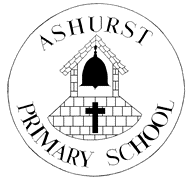 WEST SUSSEX COUNTY COUNCILASHURST CE AIDED PRIMARY SCHOOLSCHOOL LANE, ASHURST, WEST SUSSEXBN44 3AYHeadteacher:  Mrs S Smith BA (Hons) RE & English PGCEwww.ashurstcofe-pri.w-sussex.sch.uk                 Email: office@ashurstcofe-pri.w-sussex.sch.uk        Telephone:  01403 710426Email: office@ashurstcofe-pri.w-sussex.sch.uk        Telephone:  01403 710426Email: office@ashurstcofe-pri.w-sussex.sch.uk        Telephone:  01403 710426Tuesday Top Trumps Spanish (from 19.9.23)Y1-Y6Y1-Y6WednesdayDance and DramaY3-Y6ThursdaySports ClubY1-Y6FridayConstruction Y1-Y6Grey skirt, culottes or pinafore dressGrey tailored trousers (long or short)Green sweatshirt with school badge or green sweater/ cardigan (not their PE hoody).White shirt/ blouse/polo shirtWhite, black or grey socksWhite, grey or green tightsSensible shoes or sandals (not boots)Green and white checked dress/checked ‘playsuit’ PE Kit:Green or white shorts/skorts, white T-shirt with a round neck, white socks, trainers, green hoody and green joggers.  Trainers are preferred footwear as they are more substantial than black plimsoles. Leggings are not permitted, nor are joggers and shorts/skorts in other colours. We continue to ask that PE kits be worn to school on days that your child has PE, or is attending the after-school sports club. After-school Dance & Drama Club is on Wednesday, Sports Club is on Thursday.First Half Autumn TermMonday 4th September – Thursday 19th OctoberHalf termMonday 23 October to Friday 27 OctoberSecond half Autumn TermMonday 30th October - Friday 15th DecemberFirst Half Spring TermTuesday 2nd January - Friday 9th FebruaryHalf termMonday 12 February to Friday 16 FebruarySecond Half Spring Term Tuesday 20th February – Thursday 28th MarchFirst Half Summer TermMonday 15th April - Friday 24th MayHalf termMonday 27 May to Friday 31 MaySecond Half Summer TermMonday 5th June - Friday 19th JulyINSET DAYSFriday 20th October 2023, Monday 19th February 2024,Monday 22nd July 2024 & Tuesday 23rd July 2024.Family Service St James’ Church Ashurst, 10.30Sunday 10th SeptemberSquirrel and Owl (Y3/Y4/Y5&Y6) Sponsored WalkTuesday 12th SeptemberNew Beginnings Service in St James’, Ashurst 2.45-3.30Wednesday 13th September Y6 Swimming packed Lunch requiredFriday 15th SeptemberCelebration Assembly 3.00pmFriday 15th SeptemberMouse Class (EYFS/KS1) Sponsored WalkTuesday 19th SeptemberSquirrel Class Daylands Farm visitWednesday 20th SeptemberFull Governing Body Business Meeting 5.30Thursday 21st SeptemberY6 Swimming packed Lunch requiredFriday 22nd SeptemberY5/Y6 Tangmere visit (Date to be confirmed)Tuesday 26th SeptemberFAP’s AGM in school 2.00Tuesday 26th SeptemberY5 Christ’s Hospital Maths ChallengeWednesday 27th SeptemberY6 Swimming packed Lunch requiredFriday 29th SeptemberY5/Y6 Tangmere visit (Date to be confirmed) Tuesday 3rd OctoberY6 Swimming packed Lunch requiredFriday 6th OctoberCelebration Assembly 3.00pmFriday 6th OctoberFamily Service St James’ Harvest Sunday 10.30Sunday 8th OctoberBikeability Sessions for Y6W/B Monday 9th OctoberY6 Swimming packed Lunch requiredFriday 13th OctoberOpen Afternoon 2.30-4.00Monday 16th OctoberINSET DAYFriday 20th OctoberHALF TERMHALF TERMASHURST SESQUICENTENNIAL CELEBRATIONSVictorian Day- in school timeEvening entertainment –to be confirmed/decided Friday 3rd NovemberSchool Open for celebration of our history and our school, for past pupils, staff, families, local community and guests Saturday 4th November 11-3pmRemembrance Day Service in school Thursday 9th NovemberFamily Service St James’ 10.30Sunday 12th NovemberIndividual and in school sibling photographs Thursday 16th NovemberFull Governing Body Meeting 5.30pm in schoolThursday 16th NovemberChildren in Need DayFriday 17th NovemberY5 Swimming packed Lunch requiredFriday 17th NovemberCelebration Assembly 3.00pmFriday 17th NovemberY5 Swimming packed Lunch requiredFriday 24th NovemberY5 Swimming packed Lunch requiredFriday 1st DecemberChristmas productionsw/b 4th DecemberAdvent Service @ St James’ Church TBCTuesday 5th/ Wednesday 6th Y5 Swimming packed Lunch requiredFriday 8th DecemberCelebration Assembly 3.00pmFriday 8th DecemberFamily Service St James’   10.30Sunday 10th DecemberOpen afternoon Bazaar 2.30-4.00Monday 11th DecemberChildren’s Christmas party 1.00Tuesday 12th DecemberMouse Class Nativity 9.15Thursday 14th DecemberTalent ShowThursday 14th DecemberLast day of termFriday 15th DecemberTop Trumps Club / Spanish Club Y1-Y6 Tuesday 3.30-4.15pmTop Trumps Club / Spanish Club Y1-Y6 Tuesday 3.30-4.15pm12th, 19th, 26th September3rd, 10th, 17th 31st October7th, 14th, 21st, 28thNovemberDance/Drama Club Y3-Y6 Wednesday 3.30-4.15pmDance/Drama Club Y3-Y6 Wednesday 3.30-4.15pm20th 27th September4th 11th 18th October1st 8th 15th 22nd 29th NovemberSports Club Y1-Y6 Thursday 3.30-4.15pmSports Club Y1-Y6 Thursday 3.30-4.15pm7th 14th 21st 28th September5th 12th 19th October2nd 9th 16th 23rd 30th NovemberConstruction Club Y1-Y6 Friday 3.30-4.15pmConstruction Club Y1-Y6 Friday 3.30-4.15pm15th 22nd 29th September 6th 13th October10th 17th 24th November